Par Aide’s Joseph S. Garske Collegiate GrantAdministered by 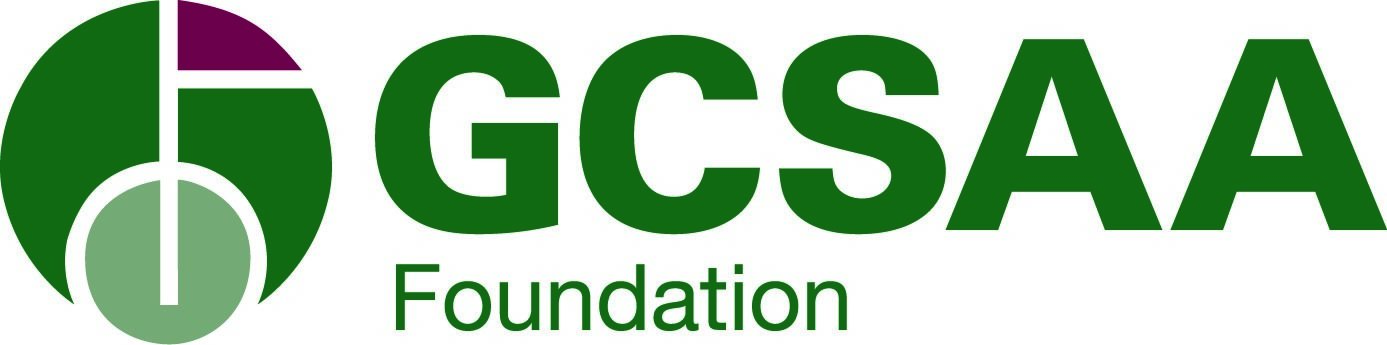 Funded by Par Aide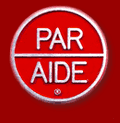 Application Deadline:  March 15Return completed applications to Garske Grant ProgramGCSAA Foundation1421 Research Park DriveLawrence, Kansas  66049-3859Phone: (785) 832-4445(800) 472-7878, ext. 4445Application InformationApplication InformationGeneral informationGeneral informationThe GCSAA Foundation is a nonprofit organization that secures funding and support to strengthen advocacy, education, and research that advances the work of golf course management professionals. Among the programs administered by the Foundation is the Garske Grant Program.The Par Aide’s Joseph S. Garske Collegiate Grant competition offers educational aid to the children and step-children of GCSAA members.  Applicants must be graduating high school seniors and accepted at institutions of higher learning for the upcoming year.  Marginalized or underrepresented groups are highly encouraged to apply. Funded by Par Aide in honor of Joseph S. Garske; $14,000 in scholarships will be awarded.Applications will be reviewed by three educators who are not GCSAA or superintendent members.  All judging decisions will be final.  All scholarship award checks will be made payable to the applicant and his/her educational institution.The GCSAA Foundation is a nonprofit organization that secures funding and support to strengthen advocacy, education, and research that advances the work of golf course management professionals. Among the programs administered by the Foundation is the Garske Grant Program.The Par Aide’s Joseph S. Garske Collegiate Grant competition offers educational aid to the children and step-children of GCSAA members.  Applicants must be graduating high school seniors and accepted at institutions of higher learning for the upcoming year.  Marginalized or underrepresented groups are highly encouraged to apply. Funded by Par Aide in honor of Joseph S. Garske; $14,000 in scholarships will be awarded.Applications will be reviewed by three educators who are not GCSAA or superintendent members.  All judging decisions will be final.  All scholarship award checks will be made payable to the applicant and his/her educational institution.eligibilityeligibilityOne or more of the applicant’s parents or step-parents must have been a GCSAA member for five or more consecutive years and must be a currently active GCSAA member in one of the following classifications:  A, B, C, Retired-A, Retired-B or AA life.  The competition is only open to children and step-children of GCSAA members.  Children or step-children of deceased members are also eligible if the member was active for five years at the time of his or her death.The student must be planning to continue his/her education at a post-secondary or trade school.  The student must be accepted at such an institution for the next academic year. A letter of acceptance must be included with the application. If the student has yet to receive such letter, please indicate that letter of acceptance is pending and will be sent at a later date.Although any number of students from the same family may apply, only one student per family will be eligible to receive an award in the same year.Children of those employed by Par Aide, the GCSAA Foundation’s Board of Trustees, the GCSAA Board of Directors, and GCSAA staff are not eligible for this program.
One or more of the applicant’s parents or step-parents must have been a GCSAA member for five or more consecutive years and must be a currently active GCSAA member in one of the following classifications:  A, B, C, Retired-A, Retired-B or AA life.  The competition is only open to children and step-children of GCSAA members.  Children or step-children of deceased members are also eligible if the member was active for five years at the time of his or her death.The student must be planning to continue his/her education at a post-secondary or trade school.  The student must be accepted at such an institution for the next academic year. A letter of acceptance must be included with the application. If the student has yet to receive such letter, please indicate that letter of acceptance is pending and will be sent at a later date.Although any number of students from the same family may apply, only one student per family will be eligible to receive an award in the same year.Children of those employed by Par Aide, the GCSAA Foundation’s Board of Trustees, the GCSAA Board of Directors, and GCSAA staff are not eligible for this program.
CRITERIA FOR SELECTIONCRITERIA FOR SELECTIONApplicants will be evaluated based on extracurricular and community involvement, leadership, outside employment, and academic achievement.In addition, the student must submit an original essay of up to, but not exceeding, 500 words evaluating a significant experience, achievement, or risk and its impact on the student. The essay must be original. Financial need is not a factor in the selection.Applicants will be evaluated based on extracurricular and community involvement, leadership, outside employment, and academic achievement.In addition, the student must submit an original essay of up to, but not exceeding, 500 words evaluating a significant experience, achievement, or risk and its impact on the student. The essay must be original. Financial need is not a factor in the selection.HOW TO APPLYHOW TO APPLYStudents must complete and submit the attached application form and supply the following under one cover and postmarked no later than March 15:Transcripts from all high schools attended.Typed original essay.A letter of acceptance to a post-secondary or trade school.All applications must be POSTMARKED by March 15 of the year submitted.Send the packet to:Garske Grant ProgramGCSAA Foundation1421 Research Park DriveLawrence, KS 66049-3859800-472-7878, ext. 4445 (toll free)785-832-4445 (direct)Your scholarship application will be judged by its appearance. It is important to remember the following tips:Read the instructions carefully.Request information that you have to obtain from others early.  When your school will be sending transcripts directly to us, check back with the school about a week after you make your request to make sure your transcripts have been sent.Provide all the information required. Please do not submit an incomplete application.Do not include extra items.Proof all materials. Have others people proof your essay. Use spell check.Be neat.  Please print on white paper and only one-sided. Do not use staples or bind your application in a folder.Make copies of your finished application for reference.If you have questions, please call 800-472-7878, ext. 4445 or email mwright@gcsaa.org.Checklist for a complete application:□  Complete each question.□  Sign where indicated.□  Attach transcripts that include grades from the last completed semester. The transcripts do not need to be official.□  Attach proofed essay.□  Attach the Letter of Acceptance from the school you plan to attend. If you do not yet have an acceptance letter, you may include a letter stating that it will arrive at a later time.Students must complete and submit the attached application form and supply the following under one cover and postmarked no later than March 15:Transcripts from all high schools attended.Typed original essay.A letter of acceptance to a post-secondary or trade school.All applications must be POSTMARKED by March 15 of the year submitted.Send the packet to:Garske Grant ProgramGCSAA Foundation1421 Research Park DriveLawrence, KS 66049-3859800-472-7878, ext. 4445 (toll free)785-832-4445 (direct)Your scholarship application will be judged by its appearance. It is important to remember the following tips:Read the instructions carefully.Request information that you have to obtain from others early.  When your school will be sending transcripts directly to us, check back with the school about a week after you make your request to make sure your transcripts have been sent.Provide all the information required. Please do not submit an incomplete application.Do not include extra items.Proof all materials. Have others people proof your essay. Use spell check.Be neat.  Please print on white paper and only one-sided. Do not use staples or bind your application in a folder.Make copies of your finished application for reference.If you have questions, please call 800-472-7878, ext. 4445 or email mwright@gcsaa.org.Checklist for a complete application:□  Complete each question.□  Sign where indicated.□  Attach transcripts that include grades from the last completed semester. The transcripts do not need to be official.□  Attach proofed essay.□  Attach the Letter of Acceptance from the school you plan to attend. If you do not yet have an acceptance letter, you may include a letter stating that it will arrive at a later time.AWARDSAWARDS1st place$2,5002nd place$2,5003rd place$1,0004th place$1,0005th place$1,0006th place$1,0007th place$1,0008th place$1,0009th place$1,000Par Aide’S Joseph S. Garske Grant applicationPar Aide’S Joseph S. Garske Grant applicationPar Aide’S Joseph S. Garske Grant applicationPar Aide’S Joseph S. Garske Grant applicationPar Aide’S Joseph S. Garske Grant applicationPar Aide’S Joseph S. Garske Grant applicationApplicant Information – Please typeApplicant Information – Please typeApplicant Information – Please typeApplicant Information – Please typeApplicant Information – Please typeApplicant Information – Please typeName: Name: Name: Name: Name: Name: Home address: Home address: Home address: Home address: Home address: Home address: City: City: State: Zip: Zip: Zip: Cell Phone: Cell Phone: Email: Email: Email: Email: GCSAA MEMBER/RELATIVE INFORMATIONGCSAA MEMBER/RELATIVE INFORMATIONGCSAA MEMBER/RELATIVE INFORMATIONGCSAA MEMBER/RELATIVE INFORMATIONGCSAA MEMBER/RELATIVE INFORMATIONGCSAA MEMBER/RELATIVE INFORMATIONName of GCSAA Member: Name of GCSAA Member: Member #:Member #:Member #:Member #:Relationship to Applicant:  □ Parent  □ Step-ParentRelationship to Applicant:  □ Parent  □ Step-ParentGCSAA Member is:  □ Living   □ DeceasedGCSAA Member is:  □ Living   □ DeceasedGCSAA Member is:  □ Living   □ DeceasedGCSAA Member is:  □ Living   □ DeceasedMember since (month/year):Member since (month/year):Member since (month/year):Member since (month/year):Member since (month/year):Member since (month/year):Current classification:Current classification:Current classification:Current classification:Current classification:Current classification:list in chronological order high schools attended(Note: All schools listed below must be documented by a school transcript.)list in chronological order high schools attended(Note: All schools listed below must be documented by a school transcript.)list in chronological order high schools attended(Note: All schools listed below must be documented by a school transcript.)list in chronological order high schools attended(Note: All schools listed below must be documented by a school transcript.)list in chronological order high schools attended(Note: All schools listed below must be documented by a school transcript.)list in chronological order high schools attended(Note: All schools listed below must be documented by a school transcript.)Name of SchoolDates AttendedDate of GraduationDate of GraduationDate of GraduationOverall GPAPlease answer the following questionsPlease answer the following questionsPlease answer the following questionsPlease answer the following questionsPlease answer the following questionsPlease answer the following questionsHave you been accepted for the fall semester at a post-secondary or trade school?  □  YES  □  NO         If yes, which school: Have you been accepted for the fall semester at a post-secondary or trade school?  □  YES  □  NO         If yes, which school: Have you been accepted for the fall semester at a post-secondary or trade school?  □  YES  □  NO         If yes, which school: Have you been accepted for the fall semester at a post-secondary or trade school?  □  YES  □  NO         If yes, which school: Have you been accepted for the fall semester at a post-secondary or trade school?  □  YES  □  NO         If yes, which school: Have you been accepted for the fall semester at a post-secondary or trade school?  □  YES  □  NO         If yes, which school: What will be your major/career path:What will be your major/career path:What will be your major/career path:What will be your major/career path:What will be your major/career path:What will be your major/career path:List any academic distinctions and honors you have received during high school.List any academic distinctions and honors you have received during high school.List any academic distinctions and honors you have received during high school.List any academic distinctions and honors you have received during high school.List any academic distinctions and honors you have received during high school.List any academic distinctions and honors you have received during high school.List school activities in which you have participated (athletics, clubs, fine arts, school newspaper, yearbook, etc.) Please note any honors you have received.List school activities in which you have participated (athletics, clubs, fine arts, school newspaper, yearbook, etc.) Please note any honors you have received.List school activities in which you have participated (athletics, clubs, fine arts, school newspaper, yearbook, etc.) Please note any honors you have received.List school activities in which you have participated (athletics, clubs, fine arts, school newspaper, yearbook, etc.) Please note any honors you have received.List school activities in which you have participated (athletics, clubs, fine arts, school newspaper, yearbook, etc.) Please note any honors you have received.List school activities in which you have participated (athletics, clubs, fine arts, school newspaper, yearbook, etc.) Please note any honors you have received.List activities outside of school, such as clubs, organizations, community involvement, etc.


List any offices held in school or community organizations.
List activities outside of school, such as clubs, organizations, community involvement, etc.


List any offices held in school or community organizations.
List activities outside of school, such as clubs, organizations, community involvement, etc.


List any offices held in school or community organizations.
List activities outside of school, such as clubs, organizations, community involvement, etc.


List any offices held in school or community organizations.
List activities outside of school, such as clubs, organizations, community involvement, etc.


List any offices held in school or community organizations.
List activities outside of school, such as clubs, organizations, community involvement, etc.


List any offices held in school or community organizations.
List employment you have had in high school. 
List employment you have had in high school. 
List employment you have had in high school. 
List employment you have had in high school. 
List employment you have had in high school. 
List employment you have had in high school. 
List any scholarships awarded:
List any scholarships awarded:
List any scholarships awarded:
List any scholarships awarded:
List any scholarships awarded:
List any scholarships awarded:
Do you qualify for in-state tuition: □ Yes  □ NoDo you qualify for in-state tuition: □ Yes  □ NoDo you qualify for in-state tuition: □ Yes  □ NoDo you qualify for in-state tuition: □ Yes  □ NoDo you qualify for in-state tuition: □ Yes  □ NoDo you qualify for in-state tuition: □ Yes  □ NoWhile in college, will be you contributing toward anyone else’s financial support: □ Yes  □ No

If yes, please indicate relationship and age of those you will be supporting:While in college, will be you contributing toward anyone else’s financial support: □ Yes  □ No

If yes, please indicate relationship and age of those you will be supporting:While in college, will be you contributing toward anyone else’s financial support: □ Yes  □ No

If yes, please indicate relationship and age of those you will be supporting:While in college, will be you contributing toward anyone else’s financial support: □ Yes  □ No

If yes, please indicate relationship and age of those you will be supporting:While in college, will be you contributing toward anyone else’s financial support: □ Yes  □ No

If yes, please indicate relationship and age of those you will be supporting:While in college, will be you contributing toward anyone else’s financial support: □ Yes  □ No

If yes, please indicate relationship and age of those you will be supporting:Hometown newspaper and email address:Hometown newspaper and email address:Hometown newspaper and email address:Hometown newspaper and email address:Hometown newspaper and email address:Hometown newspaper and email address:School newspaper and email address:School newspaper and email address:School newspaper and email address:School newspaper and email address:School newspaper and email address:School newspaper and email address:I certify the information in this application is true and accurate to the best of my knowledge and belief. I understand the judges’ decision will be final.I certify the information in this application is true and accurate to the best of my knowledge and belief. I understand the judges’ decision will be final.I certify the information in this application is true and accurate to the best of my knowledge and belief. I understand the judges’ decision will be final.I certify the information in this application is true and accurate to the best of my knowledge and belief. I understand the judges’ decision will be final.I certify the information in this application is true and accurate to the best of my knowledge and belief. I understand the judges’ decision will be final.I certify the information in this application is true and accurate to the best of my knowledge and belief. I understand the judges’ decision will be final.SignatureSignatureSignatureSignatureDate:Date:ESSAY Evaluate a significant experience, achievement or risk you have taken and its impact on you.Do not exceed 500 words.